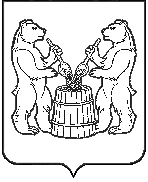 АДМИНИСТРАЦИЯУСТЬЯНСКОГО МУНИЦИПАЛЬНОГО РАЙОНА АРХАНГЕЛЬСКОЙ ОБЛАСТИПОСТАНОВЛЕНИЕот 4 февраля 2022 года   № 198р.п. ОктябрьскийОб утверждении Порядка работы с обращениями инвесторов по каналу прямой и обратной связи на территории Устьянского муниципального района        В соответствии с распоряжением администрации Устьянского муниципального района Архангельской области от 26 ноября  2020 года № 185 «Об утверждении Дорожной карты реализации положений Муниципального инвестиционного стандарта 2.0 на территории Устьянского муниципального района», в целях обеспечения инвесторов, осуществляющих или планирующих осуществлять предпринимательскую или инвестиционную деятельность на территории Устьянского муниципального района прямой и обратной связью для оперативного решения возникающих вопросов и проблем, администрация Устьянского муниципального района ПОСТАНОВЛЯЕТ:1. Утвердить прилагаемый Порядок работы с обращениями инвесторов по каналу прямой и обратной связи на территории Устьянского муниципального района.2. Создать канал прямой и обратной связи по обращениям инвесторов для оперативного решения вопросов, возникающих в процессе предпринимательской или инвестиционной деятельности.3. Настоящее постановление подлежит официальному опубликованию в муниципальном вестнике «Устьяны» и размещению на официальном сайте администрации Устьянского муниципального района в сети «Интернет».4. Контроль за выполнением настоящего постановления возлагается на заместителя главы Устьянского муниципального района по стратегическому развитию.5. Настоящее постановление вступает в силу после его официального опубликования.  Глава Устьянского муниципального района                                С.А. КотловУТВЕРЖДЕНпостановлением администрации  Устьянского муниципального района от 4 февраля 2022 № 198Порядокработы с обращениями инвесторов по каналу прямой и обратной связи на территории Устьянского муниципального районаНастоящий Порядок определяет работу канала прямой и обратной связи для инвесторов, осуществляющих или планирующих осуществлять предпринимательскую или инвестиционную деятельность на территории Устьянского муниципального района (далее – инвесторы).Канал прямой и обратной связи создан в целях обеспечения беспрепятственной стабильной прямой связи инвесторов с главой Устьянского муниципального района, уполномоченным органом Устьянского муниципального района для оперативного решения вопросов, возникающих в процессе предпринимательской или инвестиционной деятельности с использованием средств телефонной связи, электронной почты и официального сайта администрации Устьянского  муниципального района.Уполномоченным органом Устьянского муниципального района, обеспечивающим работу канала прямой и обратной связи для инвесторов является отдел экономики и стратегического развития администрации Устьянского муниципального района (далее - уполномоченный орган).Канал прямой и обратной связи для принятия обращений инвесторов отвечает требованиям:равного доступа инвесторов к информации, связанной с осуществлением предпринимательской или инвестиционной деятельности на территории района;контроля результатов и сроков рассмотрения обозначенных инвестором вопросов и проблем;объективного, всестороннего и оперативного решения возникающих в процессе предпринимательской или инвестиционной деятельности вопросов.Обращение направляется с помощью формы обратной связи посредством заполнения всех полей через электронную форму обращения, размещенную на официальном сайте Устьянского муниципального района, в разделе «Экономика/Инвестиционная деятельность/Канал прямой связи для инвесторов». Отправленное обращение поступает в адрес электронной почты: invest_ust@mail.ruОбращения инвесторов должны относиться к вопросам осуществления предпринимательской или инвестиционной деятельности на территории Устьянского муниципального района в следующих сферах:реализация или намерение реализации инвестиционного проекта на территории Устьянского муниципального района;взаимодействие инвестора с органами местного самоуправления, содействие во взаимодействии с органами региональной власти;предоставление информации о доступных формах государственной и муниципальной поддержки, установленных региональным законодательством и муниципальными нормативными правовыми актами;иные вопросы, возникающие у инвестора, реализующего или предполагающего реализацию инвестиционного проекта.Инвестор вне зависимости от выбранного способа осуществления прямой связи при обращении сообщает:суть обращения с приложением при необходимости копий документов и материалов в электронной форме;фамилию, имя, отчество лица, обратившегося для оперативного решения вопросов;наименование юридического лица (индивидуального предпринимателя);контактные данные: номер телефона, юридический адрес и адрес электронной почты для получения ответа на обращение;желаемый способ получения ответа на обращение.В случае если в обращении отсутствуют наименование организации, (ФИО индивидуального предпринимателя), ФИО обратившегося,  телефон, адрес электронной почты или почтовый адрес для обратной связи, ответ на обращение не предоставляется.            Обращения без согласия на обработку персональных данных не рассматриваются.           Обратившийся инвестор несет ответственность за достоверность представляемых сведений.           Обращения, не касающиеся вопросов инвестиционной деятельности, рассматриваются на общих основаниях в соответствии со сроками установленными Федеральным законом от 02 мая 2006 года № 59-ФЗ «О порядке рассмотрения обращений граждан Российской Федерации».	Обращения инвесторов подлежат регистрации специалистом отдела экономики и стратегического развития в течение одного рабочего дня с даты их поступления, в случае поступления обращений инвесторов в выходной или нерабочий праздничный день их регистрация осуществляется в следующий за ним рабочий день.Прошедшие регистрацию обращения инвесторов направляются заместителю главы Устьянского муниципального района по стратегическому развитию для определения исполнителя по рассмотрению поступившего обращения инвестора (далее - исполнитель) и подготовки ответа на него. Копия обращения с отметкой о регистрации направляется в уполномоченный орган в день поступления.Срок рассмотрения обращений инвесторов составляет не более 7 рабочих дней, начиная с даты регистрации обращения.В случае необходимости проведения дополнительных мероприятий по обращению инвестора уполномоченным органом на имя заявителя направляется дополнительный ответ с обязательным указанием сроков представления полного ответа на обращение.Исполнитель:           14.1. при необходимости направляет инвестору запросы, проводит переговоры и встречи с инвестором, в том числе для получения дополнительной информации об инвестиционном проекте.           14.2. оказывает содействие в рамках межведомственного взаимодействия по вопросам реализации инвестиционного проекта.По итогам рассмотрения обращения исполнитель осуществляет подготовку ответа на обращение инвестора и направляет его инвестору, а также копию ответа предоставляет в уполномоченный орган.Контроль за исполнением сроков, установленных настоящим Порядком, осуществляет заместитель главы Устьянского муниципального района по стратегическому развитию.___________________